ЛАБОРАТОРНАЯ РАБОТА №2«Проектирование программной системы с использованием CRC-карт»Цель работы. Изучить метод проектирования систем посредством CRC-картПонятия и определения, используемые в работеАктор – множество логически связанных ролей, исполняемых при взаимодействии с прецедентами или сущностями.Прецедент – возможность моделируемой системы (то, что система делает, часть функциональности системы, необходимая для получения результаты пользователем этой системы).Объектно-ориентированное программирование – методология программирования, основанная на представлении программы в виде совокупности объектов, каждый из которых является экземпляром определённого класса, а классы образуют иерархию наследования.Класс – это элемент ПО, описывающий абстрактный тип данных и его частичную или полную реализацию.Подкласс – это класс, наследующий некоторые (или все) свойства от своего суперкласса.Суперкласс – класс, на основе которого создаются другие классы.Теоретические сведенияОдним из важнейших этапов создания программного продукта является стадия проектирования системы. На данном этапе закладывается структура связей отдельных элементов – создается архитектура системы.Используя концепцию объектно-ориентированного программирования при создании программного обеспечения возможно использовать метод CRR-карт (Class-responsibility-collaboration card, карта «Класс – ответственность – кооперация»). Концепция использования CRC-карт была предложена Уордом Каннингемом и Кентом Беком.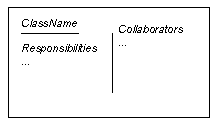 Рис. 2.1 – Иллюстрация CRC-карты (из оригинальной работы Уорда Каннингена и Кента Бека [1])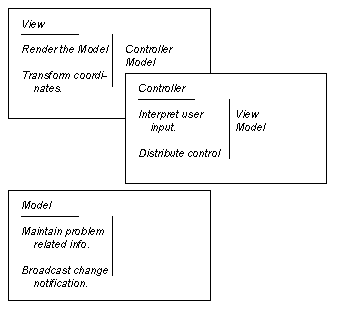 Рис. 2.2 – Иллюстрация использования CRC-карт для описания MVC модели Smalltalk (из оригинальной работы Уорда Каннингена и Кента Бека [1])CRC-карты применяются в том случае, когда изначально необходимо определиться с классами и способами их взаимодействия на стадии проектирования программного обеспечения.Типичное содержание CRC-карты:1. Класс (подкласс, суперкласс)2. Обязанности класса3. Связь с другими классамиПрименение малых карточек позволяет абстрагироваться от сложности разработки. Карты акцентируют внимание на сущности класса и скрывают от разработчика детали, которые не нужны на стадии проектирования. Малый размер карточек на психологическом уровне способствует выделению главных обязанностей класса.В процессе проектирования с использованием CRC-карты выделяются следующие этапы:1. Построение диаграммы прецедентов. На данном этапе выявляются акторы и прецеденты системы.Рассмотрим диаграмму прецедентов на примере банкомата.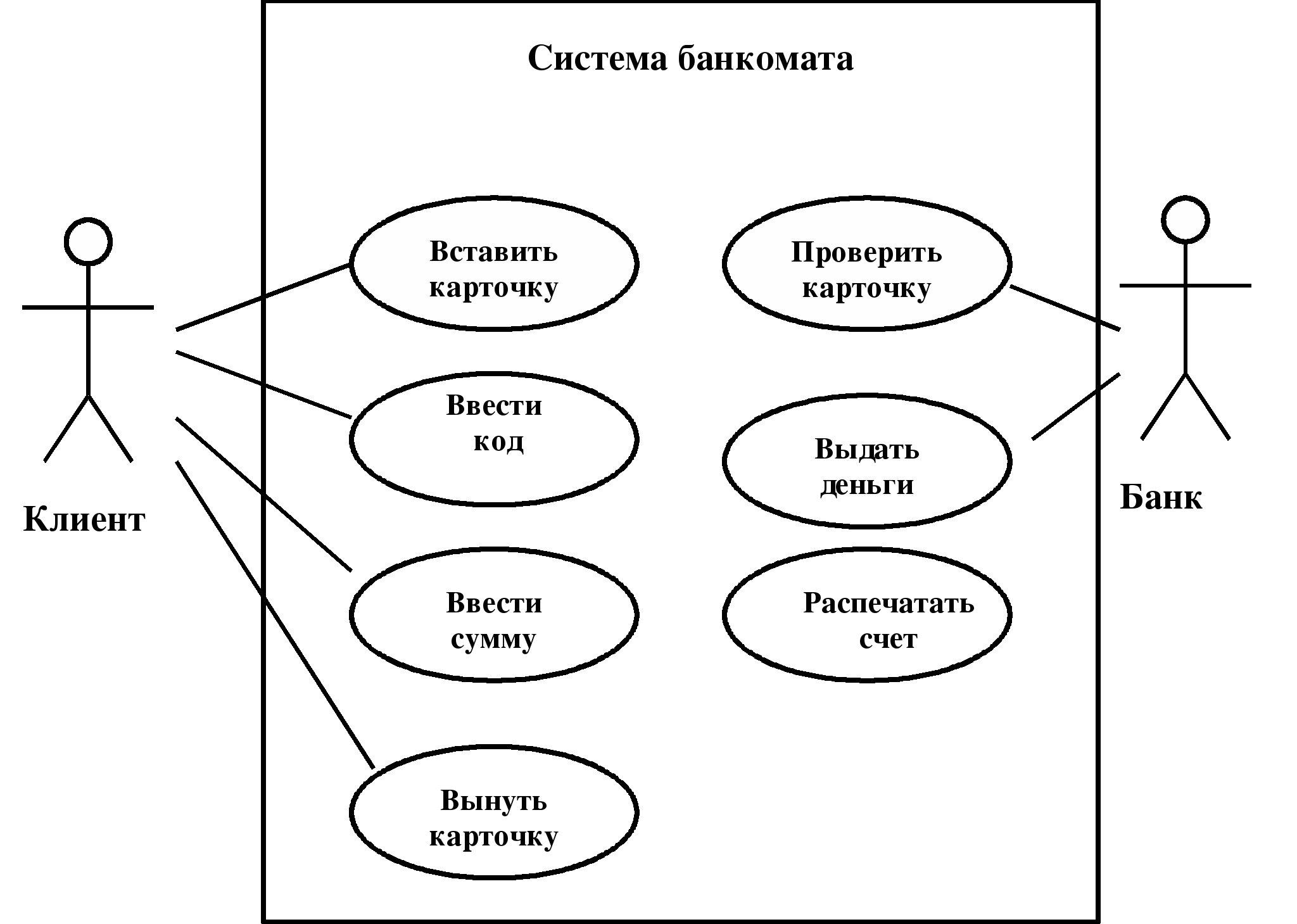 Рис. 2.3 – Диаграмма прецедентов на примере системы «Банкомат»Прецедентов может быть огромное множество. На примере системы «Банкомат» можно добавить также такие варианты использования как: проверить пароль, вывести информацию на экран и т.д.Данный вид диаграмм применяется также в системе управления требованиями. Разработчик, используя диаграмму может показать основной функционал программного обеспечения, планируемого к разработке и убедиться в правильности необходимых реакций на отдельный действия.2. Определение классов. На данном этапе определяются классы необходимые для разработки системы. На примере банкомата это: клиент, банк, банкомат, служба безопасности банка и др. Классы описываются посредством CRC-карт. Физически карты часто представляют собой листки бумаги размером 10*15 см и разделенные на 3 части. В случае системы «банкомат» карты будут иметь следующий вид:3. Проверка достаточности (избыточности) классов и корректности их взаимодействия. На данном этапе строится диаграмма взаимодействия спроектированных классов.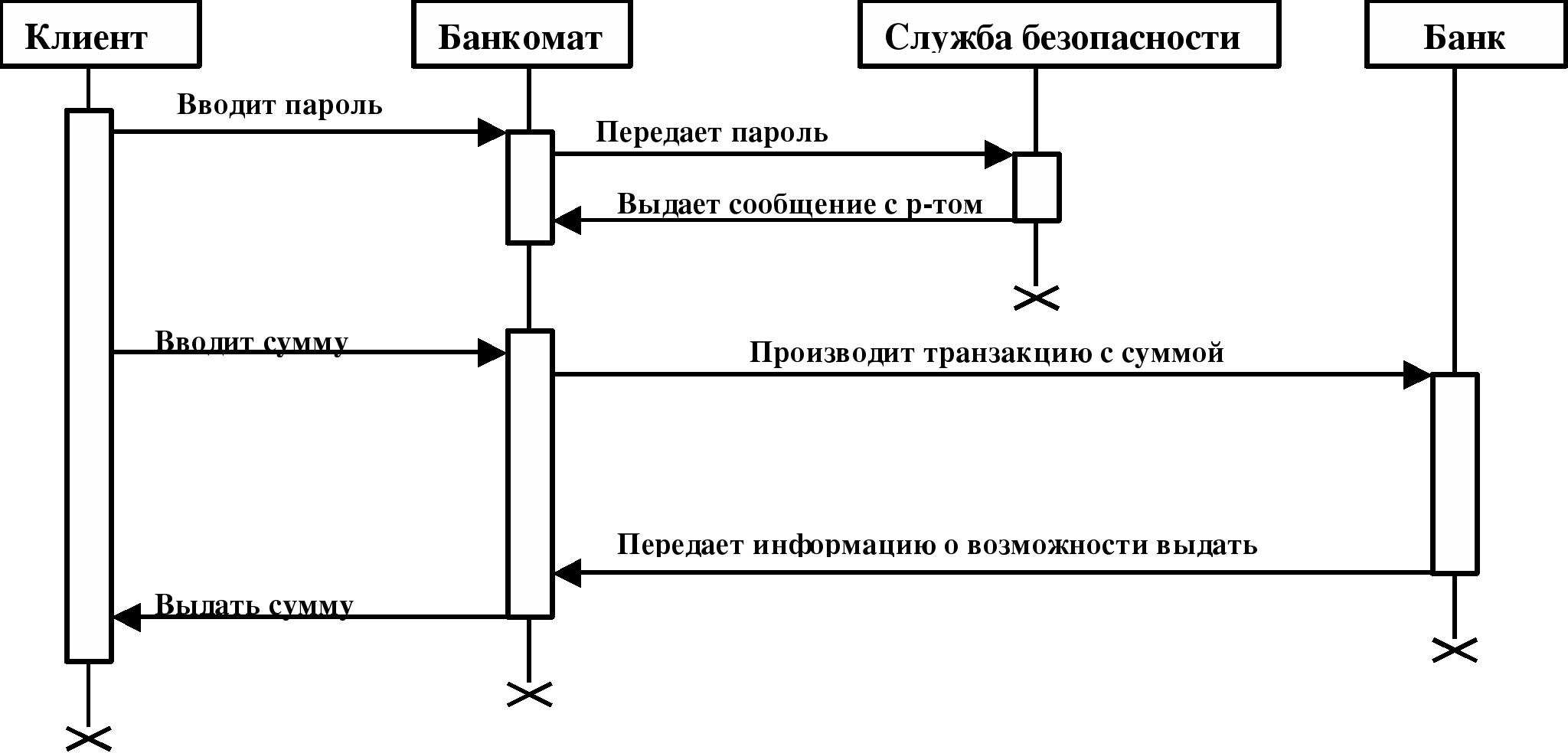 Рис. 2.4 – Диаграмма взаимодействияНа основании данного метода можно выполнить инсценировку работы системы. Для этого достаточно будет раздать участникам разработки карточки с классами. После чего начать импровизированную ролевую игру, в которой первый участник читает действие исходе из доставшейся ему карточки с классом, а другие участники соответствующим методом реагируют на его действия. Такой метод может определить как избыточные взаимодействия, так и явные ошибки про проектировании. ЗаданиеРазработать проект системы по методу CRC-карт для одного из следующих вариантов.Варианты задания:Заказ билетов в аэропорту.Электронный магазин.Отправка sms.Пропускная система.Компьютерная система тестирования для оценки знаний студентов.Заказ билетов в театральной кассе.Телефонный коммутатор.Система учета успеваемости студентов деканатом.Записная книжка.Пропускная система биоконтроля.Автомат платежной системы.Электронная почта.Требования к содержательной части отчетаВ отчете необходимо представить:1. Цель работы2. Номер варианта и наименование информационной системы для разработки.3. Схематическую диаграмму прецедентов (нет надобности использовать в полной мере правильную нотацию согласно требованиям стандарта UML)4. CRC-карты (выполняются в виде таблиц, по аналогии с примерами)5. Диаграмму действий (нет надобности использовать в полной мере правильную нотацию согласно требованиям стандарта UML)6. Текст описания диаграммы взаимодействия.Библиографический список:1. K. Beck, W. Cunningham A Laboratory For Teaching Object-Oriented Thinking OOPSLA '89 Conference proceedings on Object-oriented programming systems, languages and applications URL: http://www.inf.ufpr.br/andrey/ci221/docs/beckCunningham89.pdf Название классаНазвание классаДействия, которые он выполняет (принято обозначать с глагола)Классы, с которыми происходит взаимодействиеКлиентКлиентВставляет карточку в банкоматВводит парольУказывает тип операцииВводит суммуПолучает деньгиВынимает карточкуБанкоматБанкоматБанкоматОтображает информацию для клиентаПередает информацию в банкВыдает купюрыРаспечатывает счетКлиентБанкСлужба безопасности банкаСлужба безопасности банкаСлужба безопасности банкаПроверяет парольПроверяет подлинность карточкиИдентифицирует клиентаСледит за правильностью транзакцийБанкБанкоматБанкБанкПроверяет возможность выдачи средствСообщает о наличии денегВыдает информацию об остаткеХранит информацию о счете клиентаБанкоматСлужба безопасности банка